قواعد وارشادات خاصة بأعمال الامتحانات:-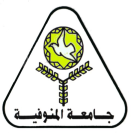   اولا: قواعد وارشادات للطلاب اثناء تأدية الامتحانات :- يجب على الطلاب اتباع الاتى  /لا يسمح للطلاب الممتحنيين ان ياخذوا الى مقر لجنة الامتحان اى كتاب او مخطوط او مذكرات غير مسموح بها او استخدام اى اساليب غير مقبولة لتلقى المساعدات فى اجابتهم يجب على الطالب ترك اى حقيبة من الممكن ان توضع بجانبة  او اى شىء غير متعلقة بالامتحان فى المكان الذى يحدده ملاحظ اللجنه على الطالب الالتزام بالمكان المخصص له فى اللجنه وذلك وفقا للترتيب الابجدى على الطالب اظهار اثبات الشخصية  ( البطاقة الشخصية – كارنية الكلية ) وذلك عند التوقيع على كشف الحضور و الغيابعلى الطالب التوقيع على كشف الحضور و الانصراف لايجوز للطالب استخدام اى وسيلة للاتصال باى طالب اخر داخل لجنه الامتحان  او الحصول على مساعدة او تقديم اى محاولة لمساعدة طالب اخرفى حالة حصول طالب على مساعدة او تقديم اى مساعدة لطالب اخر او ضبطة فى حالة الغش يجب على الملاحظ تحرير مذكرة بالظروف التى تمت فيها الحالة وتوقيع مراقب اللجان عليها ورفعها الى السيد الاستاذ الدكتور وكيل الكلية للدراسات العليا يحظر انتحال شخصية طالب ممتحن وعلى الطالب الا يسمح لاى شخص انتحال شخصيتة يحظر على الطالب استخدام الهواتف المحمولة فى مقر لجنة الامتحان و ابقاء التليفون مغلقا طيلة وقت الامتحان ووضعة فى الامكان الذى يراه ملاحظ اللجنة مناسب لذلكيحظر على الطلاب الممتحنين التدخين داخل قاعة الامتحانات او تناول مشروبات ساخنة او باردة الا المياه الموجود داخل مقر لجنة الامتحان على الطلاب الالتزام بالصمت اثناء فترة الامتحان والا يعتبر الطالب محاولا للغش و توقع علية نفس العقوبة الموقعة على حالات الغش لا يسمح للطالب ازالة اى صفحة من كراسات الاجابةعلى الطالب استئذان الملاحظ عند الحاجة لاى شئ داخل لجنة الامتحان ولا يجوز للطالب القيام من مكانة او تبادل اى شئ داجل مقر لجنة الامتحان دون استئذان الملاحظيجوز للملاحظ تغيير مكان جلوس الطالب باى مكان يحددة وعلى الطالب الامتثال لقرار الملاحظعند مغادرة الطالب لجنة الامتحان لا يسمح له بالعودة ودخول اللجنة مرة اخرى لاى ظرف من الظروفاى اتهام بمخالفة القواعد انفة الذكر من قبل الطالب سوف يكون محل التحقيق وتوقيع العقوبة عليه     مير الادارة                                                                     وكيل الكلية للدراسات العليا والبحوث( ا/ زينات الحباك )                                                                     ( ا.د/ صبحى شعبان شرف )